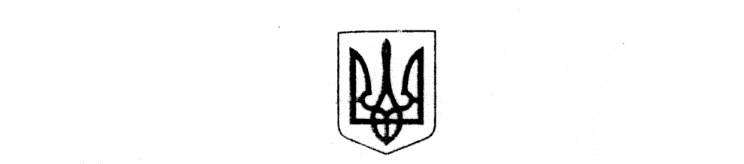 	ЗДОЛБУНІВСЬКА МІСЬКА РАДА             РІВНЕНСЬКОГО РАЙОНУ РІВНЕНСЬКОЇ ОБЛАСТІвосьме скликанняР І Ш Е Н Н Явід 28 вересня 2022 року                                                                      № 1319Про включення  комунального майна (склад по вулиці  Михайла Старицького 7а/6 в місті Здолбунів) до  переліку об’єктів комунальної власності Здолбунівської міської  територіальноїгромади, що підлягають приватизації,затвердженого  рішенням Здолбунівської міської ради від 19 травня 2021 року №271Керуючись статтями 26,60 Закону України «Про місцеве самоврядування в Україні» та статтею 11 Закону України «Про приватизацію державного і комунального майна», розглянувши звернення комунального підприємства «Здолбунівське» Здолбунівської міської ради Рівненської області від 21 вересня 2022року №579,  Здолбунівська міська радаВ И Р І Ш И Л А:Включити  комунальне майно (склад по вулиці  Михайла Старицького 7а/6 в місті Здолбунів) до  переліку об’єктів комунальної власності Здолбунівської міської територіальної громади, що підлягають приватизації, затвердженого рішенням Здолбунівської  міської ради від 19 травня 2021 року №271,  доповнивши його позицією 6 такого змісту:2. Контроль за виконанням рішення покласти на постійну комісію  з питань житлово-комунального господарства,  комунальної власності, промисловості, транспорту, зв’язку, благоустрою, житлового фонду, торгівлі та агропромислового комплексу (голова - Войцеховський О.І.).Міський голова                                                                           Владислав СУХЛЯК № п/пНазва майнаАдресаБалансоутримувачПримітки6Склад, загальною площею107,00 кв.м.м. ЗдолбунівРівненської області, вул. МихайлаСтарицького 7а/6Комунальне підприємство «Здолбунівське» Здолбунівської міської ради Рівненської області